Angela Hewitt
PianoAngela Hewitt occupies a unique position among today’s leading pianists. With a wide-ranging repertoire and frequent appearances in recital and with major orchestras throughout Europe, the Americas and Asia, she is also an award-winning recording artist whose performances of Bach have established her as one of the composer’s foremost interpreters.In September of 2016, Hewitt began her “Bach Odyssey”, performing the complete keyboard works of Bach in a series of 12 recitals. The whole cycle being presented in London’s Wigmore Hall, New York’s 92nd Street Y, and in Ottawa, Tokyo and Florence. After her performances of the complete Well-Tempered Clavier at the 2019 Edinburgh Festival, the critic of the London Times wrote, “…the freshness of Hewitt’s playing made it sound as though no one had played this music before.”
Her appearances in 2019/20 include sold-out recitals in Vancouver, Amsterdam, Beverley Hills, Atlanta, Dortmund, Leipzig and Malta. She has appeared as soloist with the Montreal Symphony (also performing Schubert’s Winterreise with Ian Bostridge), Aurora (London) and conduct Bach concertos from the piano with the Orchestra Leonore in Italy.  Recent highlights include her debut at Vienna’s Musikverein (playing and conducting Bach concertos with the Tonkünstler-Orchester Niederösterreich), the Cartagena Festival in Colombia, a residency at Harvard University, and Beethoven with the Xi’an Symphony in China.Hewitt’s award-winning cycle for Hyperion Records of all the major keyboard works of Bach has been described as “one of the record glories of our age” (The Sunday Times). Her discography also includes albums of Couperin, Rameau, Mozart, Beethoven, Chopin, Schumann, Liszt, Fauré, Debussy, Chabrier, Ravel, Messiaen and Granados. Her second disc of Scarlatti Sonatas and her penultimate volume of Beethoven Sonatas (including the “Waldstein”) were released in October 2017 and May 2019 respectively, both hitting the Billboard charts in the USA. In December 2019 a new recording of Bach’s Six Partitas will be released. In 2015 she was inducted into Gramophone Magazine’s “Hall of Fame” thanks to her popularity with music lovers around the world.Born into a musical family, Hewitt began her piano studies aged three, performing in public at four and a year later winning her first scholarship. She studied with Jean-Paul Sévilla at the University of Ottawa, and won the 1985 Toronto International Bach Piano Competition which launched her career. In 2018 Angela received the Governor General’s Lifetime Achievement Award, and in 2015 she received the highest honour from her native country – becoming a Companion of the Order of Canada (which is given to only 165 living Canadians at any one time). In 2006 she was awarded an OBE from Queen Elizabeth II. She is a member of the Royal Society of Canada, has seven honorary doctorates, and is a Visiting Fellow of Peterhouse College in Cambridge.Hewitt lives in London but also has homes in Ottawa and Umbria, Italy where fifteen years ago she founded the Trasimeno Music Festival – a week-long annual event which draws an audience from all over the world.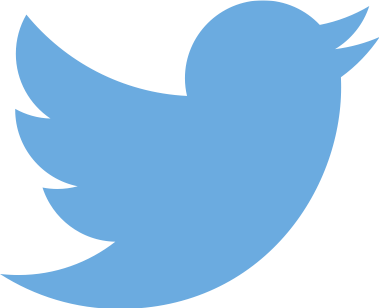 @HewittJSB 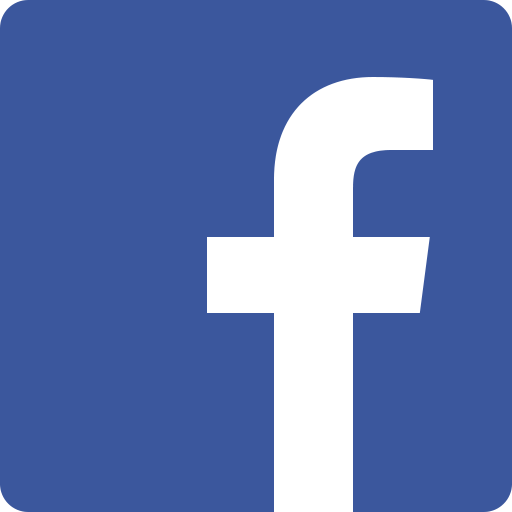 https://www.facebook.com/pages/Angela-Hewitt/201013549988366